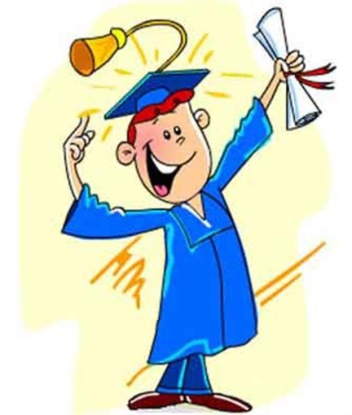 25 мая в МБОУ «Лицей имени В.Г.Сизова» проведены праздники «Слава науке и ученикам» по итогам окончания учебного года в параллелях 5-8, 10 классов. Среди гостей – Кочерга Марина Ивановна, ведущий член муниципальной Комиссии по делам несовершеннолетних и защите их прав, Лобас Евгения Анатольевна, юрист ОМВД России по г.Мончегорску, Землякова Татьяна Александровна, инспектор ГДН ОМВД России по г.Мончегорску,  Горбунова Елена Николаевна, инспектор по пропаганде БДД ОГИБДД ОМВД России по г.Мончегорску, Маминов Андрей Викторович, государственный инспектор ГИМС МЧС России по Мурманской области в г. Мончегорске.Ведущие – Абросимова Валерия и Луценко Юнна, ученицы 10-В класса.Вокал – Марковец Тамара, 5-Г, Кокина Дарья, 8-А (учитель музыки Екатерина Васильевна Хомицкая).На праздниках Поспелова Марина Анатольевна, заместитель директора по воспитательной работе, вручила грамоты, дипломы, сертификаты лицеистам – активным участникам, победителям, призерам и лауреатам конкурсов, чемпионатов, форумов, соревнований разных уровней, а также благодарственные письма родителям лицеистов. К ребятам обратились классные руководители: Качановская Татьяна Юрьевна, Осотова Елена Федоровна, Дорогов Иван Николаевич, а также член Совета лицея Ткачева Юлия Николаевна.ЛИЦЕИСТЫ, ТАК ДЕРЖАТЬ!!! УСПЕХОВ ВАМ В РАЗНЫХ СФЕРАХ ДЕЯТЕЛЬНОСТИ!!! БУДЬТЕ ЗАКОНОПОСЛУШНЫ!!!Пресс-центр «Школьные ступени»